П О С Т А Н О В Л Е Н И Еот 18.02.2020   № 220г. МайкопО внесении изменения в состав Комиссии по поступлению и выбытию активов Администрации муниципального образования «Город Майкоп» В связи с организационно-штатными изменениями,                                            п о с т а н о в л я ю:1. Внести изменение в состав Комиссии по поступлению и выбытию активов Администрации муниципального образования «Город Майкоп», утвержденный постановлением Администрации муниципального образования «Город Майкоп» от 02.09.2016 № 758 «Об утверждении Порядка принятия решения о признании безнадежной к взысканию задолженности по платежам в бюджет муниципального образования «Город Майкоп», администрируемых Администрацией муниципального образования «Город Майкоп», заменив строку:«»строкой«».2. Настоящее постановление опубликовать в газете «Майкопские новости».3. Настоящее постановление вступает в силу со дня его официального опубликования.Глава муниципального образования«Город Майкоп»                                                                           А.Л. Гетманов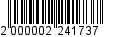 Администрация муниципальногообразования «Город Майкоп»Республики Адыгея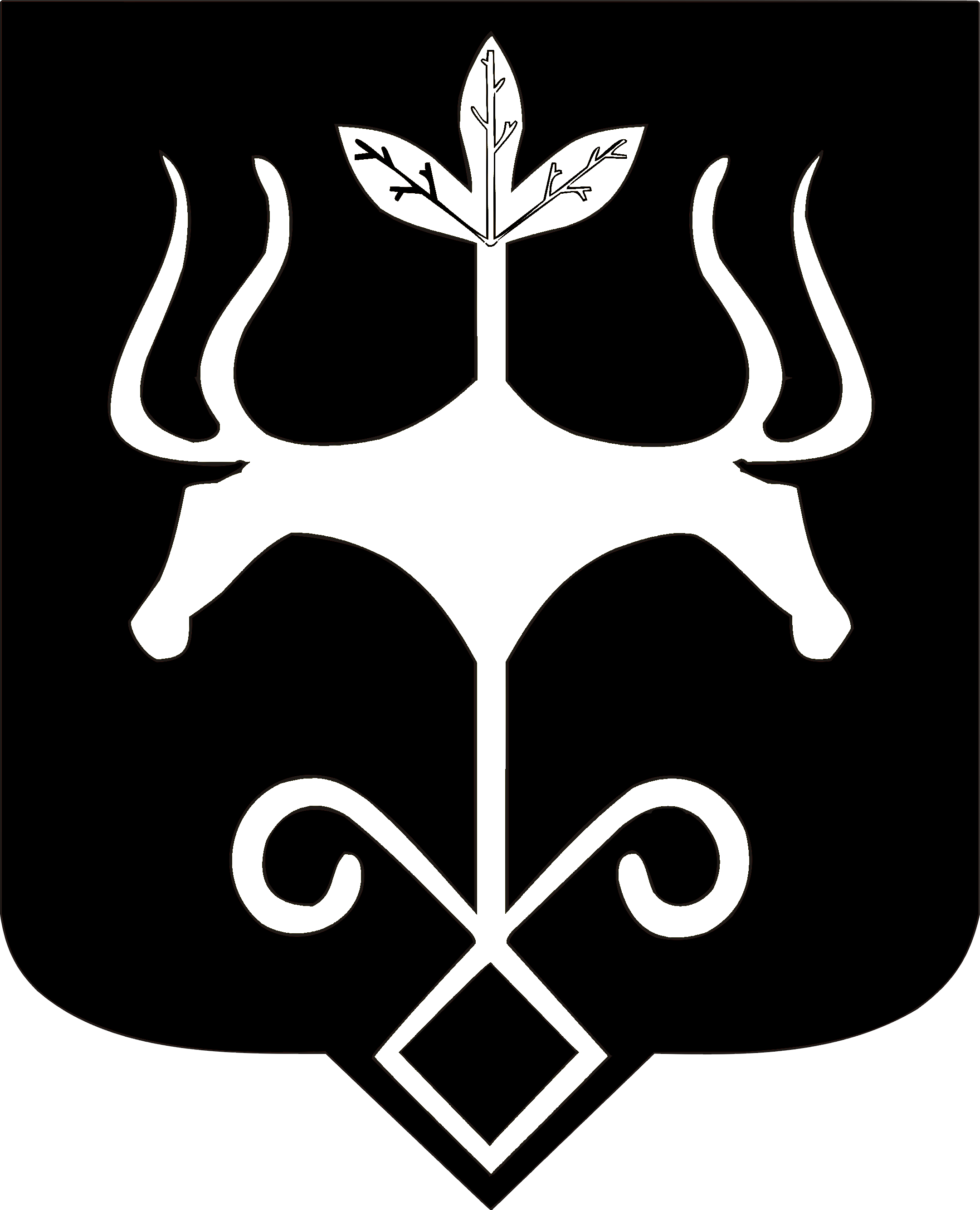 Адыгэ Республикэммуниципальнэ образованиеу «Къалэу Мыекъуапэ» и АдминистрациеСидоренко С.В.Заместитель Главы Администрации муниципального образования «Город Майкоп», председатель комиссии.Шмигирилов Н.А.Заместитель руководителя Управления жилищно-коммунального хозяйства и благоустройства, начальник отдела жилищной политики и коммунального хозяйства, председатель комиссии.